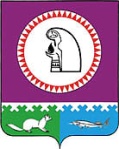 О передаче части полномочий по решению вопросов местного значения на 2019 годВ соответствии с частью 4 статьи 15 Федерального закона от 06.10.2003 № 131-ФЗ                «Об общих принципах организации местного самоуправления в Российской Федерации», Уставом городского поселения Октябрьское, Совет депутатов городского поселения Октябрьское РЕШИЛ:1. Передать осуществление части полномочий по решению вопросов местного значения от органов местного самоуправления муниципального образования городское поселение Октябрьское органам местного самоуправления муниципального образования Октябрьский район на срок с 01 января 2019 года по 31 декабря 2019 года согласно приложению.2. Обнародовать настоящее решение путем размещения в общедоступных местах, а также на официальном сайте городского поселения Октябрьское в сети Интернет.3. Настоящее решение вступает в силу с момента обнародования.4. Контроль за выполнением настоящего решения возложить на постоянные комиссии Совета депутатов городского поселения Октябрьское (Буторина М.В., Джамбаев В.И., Тимофеев В.Г.).Глава					                                  Председатель Совета депутатовгородского поселения Октябрьское                                городского поселения Октябрьское                                            _________________ В.В. Сенченков			_______________ Н.В. Хайдукова «____» _____________ 2018 года			           «____»______________2018 года Приложение                                                                                      к решению Совета депутатов    городского поселения Октябрьское                                                                                           от «24» октября 2018 года № 6Переченьполномочий по решению вопросов местного значения,передаваемых от органов местного самоуправления муниципального образования городское поселение Октябрьское органам местного самоуправления муниципального образования Октябрьский районсоставление и рассмотрение проекта бюджета поселения, утверждение и исполнение бюджета поселения, осуществление контроля за его исполнением, составление и утверждение отчета об исполнении бюджета поселения в части:составление проекта бюджета поселения, исполнение бюджета поселения, осуществление контроля за его исполнением, составление отчета об исполнении бюджета поселения;	установление, изменение и отмена местных налогов и сборов поселения в части:2.1. подготовки и согласования проектов решений об установлении, изменении и отмене местных налогов и сборов поселения;2.2. подготовки и согласования решений о предоставлении отсрочек, рассрочек по уплате местных налогов и сборов;2.3.  подготовки и согласования решения об изменении сроков уплаты налогов и сборов (за исключением государственной пошлины);владение, пользование и распоряжение имуществом, находящимся в муниципальной собственности поселения за исключением:- утверждения нормативных правовых актов Совета депутатов городского поселения Октябрьское (далее – Совет депутатов поселения);- управления и распоряжения имуществом, предназначенным для решения вопросов местного значения, исполняемых органами местного самоуправления городского поселения Октябрьское;организация в границах поселения электро-, тепло-, газо- и водоснабжения населения, водоотведения, снабжения населения топливом в пределах полномочий, установленных законодательством Российской Федерации за исключением:- утверждения Советом депутатов поселения программ комплексного развития коммунальной инфраструктуры поселения, требования к которым устанавливаются Правительством Российской Федерации;осуществление в ценовых зонах теплоснабжения муниципального контроля за выполнением единой теплоснабжающей организацией мероприятий по строительству, реконструкции и (или) модернизации объектов теплоснабжения, необходимых для развития, повышения надежности и энергетической эффективности системы теплоснабжения и определенных для нее в схеме теплоснабжения в пределах полномочий, установленных Федеральным законом «О теплоснабжении»;обеспечение проживающих в поселении и нуждающихся в жилых помещениях малоимущих граждан жилыми помещениями, организация строительства и содержания муниципального жилищного фонда, создание условий для жилищного строительства, осуществление муниципального жилищного контроля, а также иных полномочий органов местного самоуправления в соответствии с жилищным законодательством;создание условий для предоставления транспортных услуг населению и организация транспортного обслуживания населения в границах поселения;участие в организации деятельности по сбору (в том числе раздельному сбору) и транспортированию твердых коммунальных отходов; участие в профилактике терроризма и экстремизма, а также в минимизации и (или) ликвидации последствий проявлений терроризма и экстремизма в границах поселения;создание условий для реализации мер, направленных на укрепление межнационального и межконфессионального согласия, сохранение и развитие языков и культуры народов Российской Федерации, проживающих на территории поселения, социальную и культурную адаптацию мигрантов, профилактику межнациональных (межэтнических) конфликтов;участие в предупреждении и ликвидации последствий чрезвычайных ситуаций в границах поселения;обеспечение первичных мер пожарной безопасности в границах населенных пунктов поселения;создание условий для обеспечения жителей поселения услугами связи, общественного питания, торговли и бытового обслуживания; организация библиотечного обслуживания населения, комплектование и обеспечение сохранности библиотечных фондов библиотек поселения;создание условий для организации досуга и обеспечения жителей поселения услугами организаций культуры; сохранение, использование и популяризация объектов культурного наследия (памятников истории и культуры), находящихся в собственности поселения, охрана объектов культурного наследия (памятников истории и культуры) местного (муниципального) значения, расположенных на территории поселения;создание условий для развития местного традиционного народного художественного творчества, участие в сохранении, возрождении и развитии народных художественных промыслов в поселении; обеспечение условий для развития на территории поселения физической культуры, школьного спорта и массового спорта, организация проведения официальных физкультурно-оздоровительных и спортивных мероприятий поселения;утверждение правил благоустройства территории поселения, осуществление контроля за их соблюдением, организация благоустройства территории поселения в соответствии с указанными правилами, а также организация использования, охраны, защиты, воспроизводства городских лесов, лесов особо охраняемых природных территорий, расположенных в границах населенных пунктов поселения в части:- организации использования, охраны, защиты, воспроизводства городских лесов, лесов особо охраняемых природных территорий, расположенных в границах населенных пунктов поселения;создание условий для массового отдыха жителей поселения и организация обустройства мест массового отдыха населения, включая обеспечение свободного доступа граждан к водным объектам общего пользования и их береговым полосам в части обеспечения свободного доступа граждан к водным объектам общего пользования и их береговым полосам;утверждение генеральных планов поселения, правил землепользования и застройки, утверждение подготовленной на основе генеральных планов поселения документации по планировке территории, выдача разрешений на строительство (за исключением случаев, предусмотренных Градостроительным кодексом Российской Федерации, иными федеральными законами), разрешений на ввод объектов в эксплуатацию при осуществлении строительства, реконструкции объектов капитального строительства, расположенных на территории поселения, утверждение местных нормативов градостроительного проектирования поселений, резервирование земель и изъятие земельных участков в границах поселения для муниципальных нужд, осуществление муниципального земельного контроля в границах поселения, осуществление в случаях, предусмотренных Градостроительным кодексом Российской Федерации, осмотров зданий, сооружений и выдача рекомендаций об устранении выявленных в ходе таких осмотров нарушений, направление уведомления о соответствии указанных в уведомлении о планируемых строительстве или реконструкции объекта индивидуального жилищного строительства или садового дома (далее - уведомление о планируемом строительстве) параметров объекта индивидуального жилищного строительства или садового дома установленным параметрам и допустимости размещения объекта индивидуального жилищного строительства или садового дома на земельном участке, уведомления о несоответствии указанных в уведомлении о планируемом строительстве параметров объекта индивидуального жилищного строительства или садового дома установленным параметрам и (или) недопустимости размещения объекта индивидуального жилищного строительства или садового дома на земельном участке, уведомления о соответствии или несоответствии построенных или реконструированных объекта индивидуального жилищного строительства или садового дома требованиям законодательства о градостроительной деятельности при строительстве или реконструкции объектов индивидуального жилищного строительства или садовых домов на земельных участках, расположенных на территориях поселений, принятие в соответствии с гражданским законодательством Российской Федерации решения о сносе самовольной постройки, решения о сносе самовольной постройки или ее приведении в соответствие с предельными параметрами разрешенного строительства, реконструкции объектов капитального строительства, установленными правилами землепользования и застройки, документацией по планировке территории, или обязательными требованиями к параметрам объектов капитального строительства, установленными федеральными законами (далее также - приведение в соответствие с установленными требованиями), решения об изъятии земельного участка, не используемого по целевому назначению или используемого с нарушением законодательства Российской Федерации, осуществление сноса самовольной постройки или ее приведения в соответствие с установленными требованиями в случаях, предусмотренных Градостроительным кодексом Российской Федерации, за исключением:- полномочий представительного органа (Совета депутатов) поселения по утверждению генеральных планов поселения, правил землепользования и застройки, местных нормативов градостроительного проектирования поселений;-  полномочий исполнительного органа (администрации) по проведению общественных обсуждений и публичных слушаний по градостроительным вопросам предусмотренным Градостроительным законодательством РФ, резервированию земель и изъятию земельных участков в границах поселения для муниципальных нужд, осуществлению муниципального земельного контроля в границах поселения;организация ритуальных услуг и содержание мест захоронения в части: - организации ритуальных услуг;организация и осуществление мероприятий по территориальной обороне и гражданской защите населения и территории поселения т чрезвычайных ситуаций природного и техногенного характера;создание, содержание и организация деятельности аварийно-спасательных служб и (или) аварийно-спасательных формирований на территории поселения;осуществление мероприятий по обеспечению безопасности людей на водных объектах, охране их жизни и здоровья;создание, развитие и обеспечение охраны лечебно-оздоровительных местностей и курортов местного значения на территории поселения, а также осуществление муниципального контроля в области использования и охраны особо охраняемых природных территорий местного значения;содействие в развитии сельскохозяйственного производства, создание условий для развития малого и среднего предпринимательства;организация и осуществление мероприятий по работе с детьми и молодежью в поселении;осуществление в пределах, установленных водным законодательством Российской Федерации, полномочий собственника водных объектов, информирование населения об ограничениях их использования; осуществление муниципального лесного контроля;оказание поддержки гражданам и их объединениям, участвующим в охране общественного порядка, создание условий для деятельности народных дружин;предоставление помещения для работы на обслуживаемом административном участке поселения сотруднику, замещающему должность участкового уполномоченного полиции;до 1 января 2017 года предоставление сотруднику, замещающему должность участкового уполномоченного полиции, и членам его семьи жилого помещения на период выполнения сотрудником обязанностей по указанной должности;оказание поддержки социально ориентированным некоммерческим организациям в пределах полномочий, установленных статьями 31.1 и 31.3 Федерального закона от 12 января 1996 года № 7-ФЗ «О некоммерческих организациях»;осуществление мер по противодействию коррупции в границах поселения.Приложение                                                                                      к Перечню полномочий по решению вопросов местного значения, передаваемых от органов местного самоуправления муниципального образования городское поселение Октябрьское органам местного самоуправления муниципального образования Октябрьский районОсобые условия при передаче полномочий по решению вопросов местного значения1. В целях осуществления вопросов местного значения органы местного самоуправления Октябрьского района осуществляют:- обеспечение деятельности Совета депутатов городского поселения Октябрьское;- подготовка проекта решения Совета депутатов городского поселения Октябрьское «О внесении изменений и (или) дополнений в Устав городского поселения Октябрьское», обнародование решения, направление на государственную регистрацию. Принятие – Совет депутатов- разработка проектов программ комплексного развития социальной инфраструктуры поселений, требования к которым устанавливаются Правительством Российской Федерации. Утверждение – Совет депутатов поселения- подготовку проектов и утверждение соответствующих решений Советом депутатов городского поселения Октябрьское в части исполняемых полномочий;- полномочия, предусмотренные частью 8 статьи 99 Федерального закона от 05.04.2013 № 44-ФЗ «О контрактной системе закупок товаров, работ, услуг для обеспечения государственных и муниципальных нужд» по осуществлению внутреннего, муниципального, финансового контроля в сфере закупок и полномочия органов внутреннего муниципального финансового контроля по осуществлению внутреннего муниципального финансового контроля в соответствии со статьей 269.2 Бюджетного кодекса РФ;- закупки, в том числе планирование, размещение закупок, иные полномочия в сфере закупок;- организацию бухгалтерского учета хозяйственно-финансовой деятельности администрации городского поселения Октябрьское, в том числе начисления заработной платы;- организацию ведения муниципальной службы и кадровой политики в отношении работников администрации городского поселения Октябрьское в соответствии с Трудовым кодексом РФ и законами о муниципальной службе, формирование соответствующей отчетности; - проведение антикоррупционной экспертизы, оценки регулирующего воздействия правовых актов и их проектов, принимаемых в рамках исполняемых полномочий, органами местного самоуправления городского поселения Октябрьское;- исковую и претензионную работу в рамках исполняемых полномочий администрацией городского поселения Октябрьское;- направление в уполномоченный орган сведений, подлежащих включению в регистр муниципальных нормативных правовых актов Ханты-Мансийского автономного округа – Югры, принимаемых органами местного самоуправления городского поселения Октябрьское в рамках исполняемых полномочий;- подготовку соответствующей отчетности, работу с программой ГАС Управление в отношении исполняемых муниципальных услуг, мониторинг муниципальных услуг и контрольно-надзорной деятельности;- обследование жилого фонда, проведение мероприятий по обеспечению доступности жилых помещений для граждан с ограниченными возможностями здоровья;- взаимодействие с общественностью городского поселения Октябрьское по вопросам инициативного бюджетирования, созданию ТОСов, народных дружин, социально ориентированных некоммерческих организаций (подготовка проектов соответствующих нормативно-правовых актов, планов мероприятий, информирование и т.д.);- создание резерва площадей для новых воинских захоронений;- взаимодействие с уполномоченным федеральным органом исполнительной власти по увековечению памяти погибших при защите Отечества в целях организации централизованного учета мемориальных сооружений, находящихся вне воинских захоронений и содержащих Вечный огонь или Огонь памяти;- составление протоколов об административных правонарушениях в соответствии с законом ХМАО - Югры от 11.06.2010 № 102-оз «Об административных правонарушениях» в рамках исполняемых полномочий; - полномочия органов местного самоуправления в сфере охраны здоровья граждан от воздействия окружающего табачного дыма и последствий потребления табака;- организацию отлова безнадзорных животных;- полномочия по утилизации биологических (животных) отходов, обустройство крематоров;- публикацию муниципальных нормативных правовых актов поселения по вопросам принятия (изменения) устава, налогам и сборам, обсуждение проектов муниципальных нормативных правовых актов, доведение до сведения жителей информации о социально-экономическом и культурном развитии городского поселения Октябрьское, общественной инфраструктуры;- установление тарифов на услуги, предоставляемые муниципальными предприятиями и учреждениями;- иные полномочия, установленные соглашением о передаче полномочий органам местного самоуправления.СОВЕТ ДЕПУТАТОВ ГОРОДСКОЕ ПОСЕЛЕНИЕ ОКТЯБРЬСКОЕОктябрьского районаХанты-Мансийского автономного округа - ЮгрыРЕШЕНИЕСОВЕТ ДЕПУТАТОВ ГОРОДСКОЕ ПОСЕЛЕНИЕ ОКТЯБРЬСКОЕОктябрьского районаХанты-Мансийского автономного округа - ЮгрыРЕШЕНИЕСОВЕТ ДЕПУТАТОВ ГОРОДСКОЕ ПОСЕЛЕНИЕ ОКТЯБРЬСКОЕОктябрьского районаХанты-Мансийского автономного округа - ЮгрыРЕШЕНИЕСОВЕТ ДЕПУТАТОВ ГОРОДСКОЕ ПОСЕЛЕНИЕ ОКТЯБРЬСКОЕОктябрьского районаХанты-Мансийского автономного округа - ЮгрыРЕШЕНИЕСОВЕТ ДЕПУТАТОВ ГОРОДСКОЕ ПОСЕЛЕНИЕ ОКТЯБРЬСКОЕОктябрьского районаХанты-Мансийского автономного округа - ЮгрыРЕШЕНИЕСОВЕТ ДЕПУТАТОВ ГОРОДСКОЕ ПОСЕЛЕНИЕ ОКТЯБРЬСКОЕОктябрьского районаХанты-Мансийского автономного округа - ЮгрыРЕШЕНИЕСОВЕТ ДЕПУТАТОВ ГОРОДСКОЕ ПОСЕЛЕНИЕ ОКТЯБРЬСКОЕОктябрьского районаХанты-Мансийского автономного округа - ЮгрыРЕШЕНИЕСОВЕТ ДЕПУТАТОВ ГОРОДСКОЕ ПОСЕЛЕНИЕ ОКТЯБРЬСКОЕОктябрьского районаХанты-Мансийского автономного округа - ЮгрыРЕШЕНИЕСОВЕТ ДЕПУТАТОВ ГОРОДСКОЕ ПОСЕЛЕНИЕ ОКТЯБРЬСКОЕОктябрьского районаХанты-Мансийского автономного округа - ЮгрыРЕШЕНИЕСОВЕТ ДЕПУТАТОВ ГОРОДСКОЕ ПОСЕЛЕНИЕ ОКТЯБРЬСКОЕОктябрьского районаХанты-Мансийского автономного округа - ЮгрыРЕШЕНИЕ«24»октября 20018г.№6пгт. Октябрьскоепгт. Октябрьскоепгт. Октябрьскоепгт. Октябрьскоепгт. Октябрьскоепгт. Октябрьскоепгт. Октябрьскоепгт. Октябрьскоепгт. Октябрьскоепгт. Октябрьское